APPLICATION FORMOpen Call: The Container Academy 2024If you have any questions, please contact project manager 
Marie Braad Larsen at mb@arthubcopenhagen.dkPERSONAL INFORMATIONNAME:ADRESS:MAIL:PHONE NO.:YEAR AND SCHOOL OF GRADUATION:Please insert your BIO (max. 600 characters spaces included) plus links to your own website or other sites that document your art practice. If your application is successful, this text and accompanying links will be published on Art Hub Copenhagen’s website.Please, write a motivation for your application max. 1,000 characters telling us why you are interested in a studio at the Container Academy and how you see yourself contributing to the “intellectual community”.Each year two artists are appointed to develop and curate an annual program of minimum six events for a fee of DKK 3,000 per event. If you’re interested, please indicate, and motivate whether you wish to undertake this work.Please, specify the period(s) of rental and studio(s) you are interested in. Tick the boxes below.And finally, please note below when you intend to be able to move into the studio: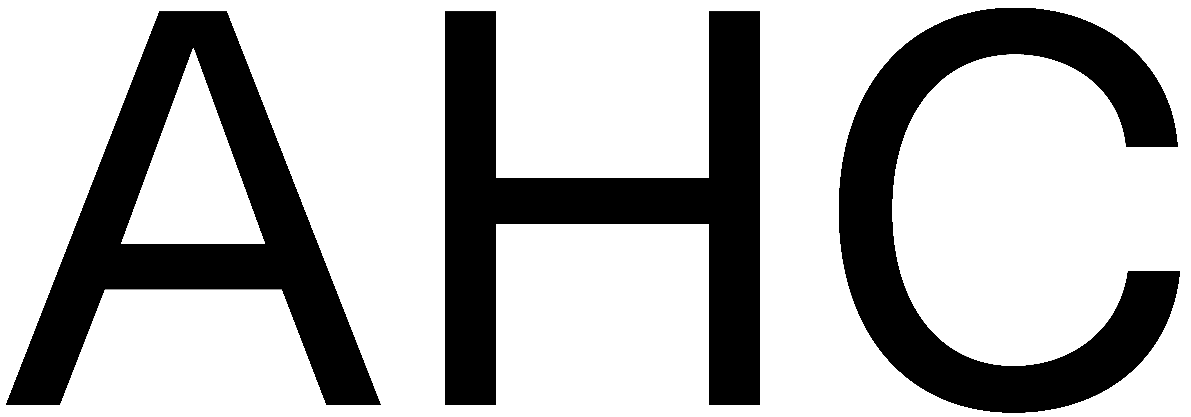 Rental periodTwo years Four yearsBoth two and four yearsStudiosLower level Upper levelBoth upper and lower level